Załącznik nr 1 do ZaproszeniaWTT.236.73.2020Uwaga: Wykonawca oświadcza, że podane przez niego informacje są zgodne z prawdą i że w przypadku wyboru jego oferty poniesie on pełną odpowiedzialność za realizację zamówienia zgodnie z wymienionymi tu warunkami. Zamawiający dopuszcza rozwiązania z lepszymi parametrami, od tych, które określono w niniejszych wymaganiach.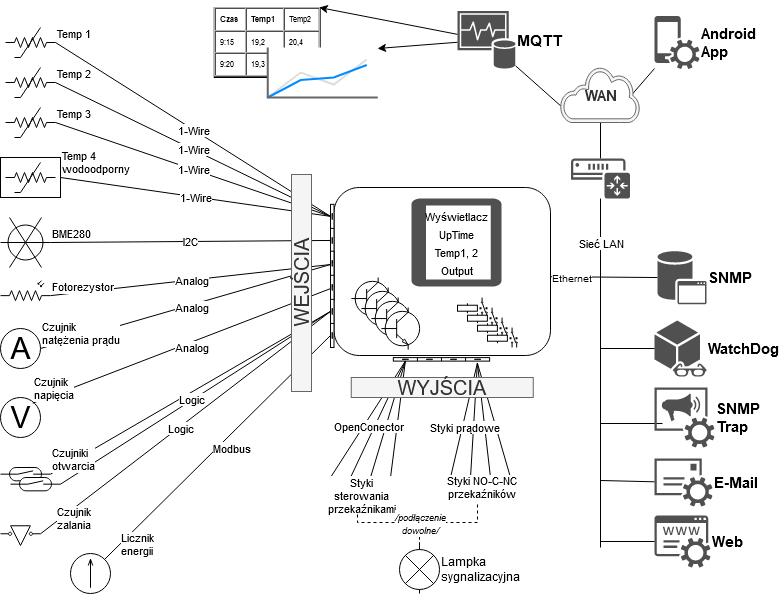 Element/cechaWymagania przedmiotu zamówienia dla pojedynczego kompletu monitoringu środowiskowego (wymagania minimalne)FunkcjonalnośćSystem musi umożliwiać pomiar parametrów środowiskowych panujących w pomieszczeniu, informować o przekroczeniu zadanych wartości oraz sterować pracą zewnętrznych urządzeń.Proponowany schemat połączeń systemu przedstawiono na rysunku pod tabelą wymagańObsługiwane standardy magistral cyfrowych:1-wireI2CmodbusMierzone parametry (wejścia)przynajmniej 4 czujniki temperatury pracujące w standardzie 1-wireprzynajmniej 1 czujnik wilgotności/ciśnienia pracujący w standardzie I2Cprzynajmniej 4 wejścia analogowe w zakresie pomiarowym 0 – 3Vprzynajmniej 4 wejścia logiczne (czujniki zwarcia/otwarcia)Sterowanie (wyjścia)przynajmniej 4 przekaźniki (NO-C-NC) o obciążalności do 5A / 230V AC i 10A / 24V DCprzynajmniej 4 wyjścia OC do sterowania przekaźnikamiKomunikacjaport Ethernet 10/100 Mbit/smoduł GSM (SIM lub mikroSIM lub nanoSIM)wyświetlacz min. 4-liniowyProtokoły komunikacyjneSMTP (z TLS)MQTTNTPSNMP v 2c i 3 / Trap SNMPDHCPHTTPSHTTP GETInterfejs wwwKomunikacja z urządzeniem za pomocą interfejsu www w minimalnym zakresie:podgląd stanu wszystkich mierzonych wartości oraz stanu wejść logicznych i wyjść przekaźnikowychmożliwość ustawiania generowania zdarzeń w reakcji na przekroczenie zadanych wartości mierzonych parametrówmożliwość ustawiania generowania zdarzeń w reakcji na przekroczenie zdefiniowanej ilości utraconych pakietów PING dla zdefiniowanych (przynajmniej 4) adresów IP (watchdog)możliwość ustawiania generowania zdarzeń wg zdefiniowanego harmonogramu (np. codziennie o godz. 5:00, w każdy wtorek o godz. 23:00, co 4 godziny)konfiguracja wymienionych wyżej protokołów komunikacyjnychzarządzanie podłączonymi czujnikami w tym definiowanie ich nazwzarządzanie użytkownikami mającymi dostęp do urządzenia przez wwwmożliwość upgrade firmware do najnowszej wersji poprzez stronę/dodatkowe oprogramowaniekonfiguracja wyświetlaczaKomunikacja GSMKomunikacja za pomocą sieci GSM musi umożliwiać co najmniej:możliwość wysłania SMS-a o zdefiniowanej treści w reakcji na wygenerowane zdarzeniamożliwość wysyłania danych na serwer,wysłanie SMS-a w przypadku zaniku zasilania. Urządzenie musi posiadać bufor umożliwiający wysłanie SMS-a informującego, że urządzenie straciło źródło zasilania.WyświetlaczWyświetlacz  musi w sposób ciągły umożliwić wyświetlanie co najmniej:stanu wejść analogowych /wyjśćwartości mierzonych parametrówczasu od włączenia urządzenia (upTime)SNMPUrządzenie musi zwracać informacje w minimalnym zakresie:wartości wszystkich mierzonych parametrówstanu wejść/wyjśćUpTimeWraz z urządzeniem dostarczona będzie baza OIDówMQTTDostawca musi dostarczyć nieograniczoną w czasie usługę serwera MQTT o minimalnych właściwościach:archiwizowanie danych z okresu ostatniego rokugenerowanie tabel oraz wykresów na podstawie przesłanych wartościdostęp do aktualnych danych za pośrednictwem dedykowanej (darmowej) aplikacji na AndroidaZamiast świadczenia usługi dostawca może przygotować obraz maszyny wirtualnej VMWare zawierającej taki serwer. Obraz zostanie dostarczony wraz z wszystkimi wymaganymi licencjami.ObudowaObudowa zamykana, z możliwością montażu na ścianie. Drzwi obudowy z szyby lub z okienkiem umożliwiającym odczyt wyświetlaczaMocowanieUrządzenie oraz zasilacz muszą posiadać możliwość zamocowania na szynie DINZasilanieAC 230V z zastosowaniem zasilacza (montaż na szynie DIN) dostarczonego wraz z urządzeniemDołączone akcesoria:3 czujnik temperatury 1-Wire typu DS18B201 czujnik temperatury 1-Wire typu DS18B20 w wydaniu wodoszczelnym1 czujnik I2C typu BME280 (czujnik w wydaniu z gwintem umieszczony będzie w otworze obudowy)1 czujnik światła (fotorezystor) z dobranym opornikiem drabinki rezystorowej1 indukcyjny czujniki natężenia prądu AC do 20A 230V z otwieraną obejmą magnetyczną i wyjściem napięciowym dopasowanym do możliwości urządzenia1 sensor napięcia AC 1-fazowy do 450V z wyjściem napięciowym dopasowanym do możliwości urządzenia, montowany na szynę DIN1 jednofazowy licznik energii elektrycznej (230V/15A) z obsługą ModBus2 magnetyczne czujnik otwarcia drzwi/okna (kontaktrony) w obudowie umożliwiającej przyklejenie i przykręcenie jej do framugi drzwi/okna. Styki śrubowe.1 czujnik zalania (obecności wody na podłodze) w obudowie umożliwiającej jego trwałe przytwierdzenie1 lampka sygnalizacyjna LED w kolorze czerwonym lub pomarańczowym, która aktywowana przekroczeniem wybranego parametru (np. temperatury) świeci światłem migającym/pulsującym z częstotliwością ok 1 Hz. Jasność lampki odpowiadająca żarówce 5W.rozszerzenia interfejsów lub przekaźników wraz z ich okablowaniem w ilości niezbędnej dla zapewnienia spełnienia wymagań.Wszystkie czujniki (poza I2C) na co najmniej 3-metrowym kablu z wtykami odpowiadającymi gniazdom (najlepiej RJ12) w dostarczonym urządzeniu   Instrukcja obsługi w języku Polskim.Gwarancja dla całości zamówienia:Czas trwania gwarancji: min. 24 miesięcy od daty odbioru.Rodzaj gwarancji: Door-To-Door. Gwarancja świadczona będzie w serwisie ProducentaWsparcie techniczne:Darmowa aktualizacja oprogramowania do najnowszej oferowanej przez Producenta wersji przez cały okres trwania gwarancji.Dostarczone rozwiązania i usługi (w tym MQTT) nie będą ograniczone czasowo w żadnym zakresie.Stan techniczny:Całość dostarczanego sprzętu i oprogramowania musi być nowa, nierefabrykowana i wcześniej nieużywana.Wszystkie elementy składowe urządzenia w tym sensory i przekaźniki (poza czujnikami i licznikiem) muszą być zamontowane na szynie DIN wewnątrz obudowy i połączone w sposób umożliwiający ich prawidłową pracą.Zakończenia kabli czujników w okolicy wtyku będą trwale oznaczone w sposób identyfikujący je z gniazdem, gdzie powinny być podłączone.